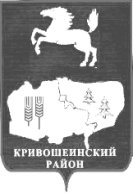 АДМИНИСТРАЦИЯ КРИВОШЕИНСКОГО РАЙОНА ПОСТАНОВЛЕНИЕ22.12.2021                                                                                                                                        № 884с. КривошеиноТомской областиОб утверждении Порядка и сроков установления квоты приема на целевое обучение по образовательным программам высшего образования за счет бюджетных ассигнований бюджета муниципального образования Кривошеинский район Томской областиВ соответствии с частью 3 статьи 71.1 Федерального закона от 29.12.2012 № 273-ФЗ «Об образовании в Российской Федерации»ПОСТАНОВЛЯЮ: 1. Утвердить прилагаемый Порядок и сроки установления квоты приема на целевое обучение по образовательным программам высшего образования за счет бюджетных ассигнований бюджета муниципального образования Кривошеинский район Томской области (далее – Порядок).2. Руководителю Муниципального казенного учреждения «Управление образования Администрации Кривошеинского района» (Левко В.П.) и главному специалисту по молодежной политике и спорту Администрации Кривошеинского района (Беляеву Ю.А.), осуществлять работу по установлению квоты приема на целевое обучение по  образовательным программам высшего образования за счет бюджетных ассигнований бюджета муниципального образования  Кривошеинский район Томской области в соответствии с Порядком.3. Настоящее постановление опубликовать в Сборнике нормативных актов Администрации Кривошеинского района и разместить на официальном сайте муниципального образования Кривошеинский район Томской области в информационно-телекоммуникационной сети «Интернет».4. Настоящее постановление вступает в силу с даты его подписания.5. Контроль за исполнением настоящего постановления оставляю за собой. Глава Кривошеинского района							           А.Н. Коломин Ю.А. Беляев           2-14-90Управление образованияЭкономический отделБухгалтерияПрокуратураГлавный специалист по молодежной политике и спортуЦМБПриложение УТВЕРЖДЕНПостановлением Администрации Кривошеинского районаот 22.12.2021 № 884ПОРЯДОК И СРОКИустановления квоты приема на целевое обучение 
по образовательным программам высшего образования за счет бюджетных ассигнований муниципального образования Кривошеинский район Томской областиI. Общие положения1. Порядок устанавливает правила и сроки установления квоты приема на  целевое обучение по образовательным программам высшего образования (программам бакалавриата, программам специалитета, программам ординатуры, программам магистратуры) за счет бюджетных ассигнований бюджета муниципального образования Кривошеинский район Томской области (далее – квота приема на целевое обучение).2. Квота приема на целевое обучение устанавливается по специальностям, направлениям подготовки высшего образования, перечень которых определяется Правительством Российской Федерации.3. Квота приема на целевое обучение устанавливается ежегодно в пределах  контрольных цифр приема на обучение за счет бюджетных ассигнований бюджета муниципального образования Кривошеинский район Томской области (далее – бюджетные места) на очередной год, в котором осуществляется прием на целевое обучение, посредством определения доли мест для приема на целевое обучение в общем количестве бюджетных мест (процентов).4. При установлении квоты приема на целевое обучение учитываются:4.1. Потребности экономики муниципального образования Кривошеинский район Томской области в квалифицированных кадрах по специальностям, направлениям подготовки;4.2. Отраслевые особенности трудовой деятельности и обеспечения квалифицированными кадрами;4.3. Динамика целевого обучения и приема на целевое обучение в    государственных образовательных организациях высшего образования Томской области (далее – вуз) по специальностям, направлениям подготовки за 5 лет, предшествующих году приема на целевое обучение.5. Работу по установлению квоты приема на целевое обучение на  территории муниципального образования Кривошеинский район Томской области осуществляет Муниципальное казенное учреждение «Управление образования Администрации Кривошеинского района» совместно с Администрацией Кривошеинского района.II. Порядок и сроки установления квоты приема на целевое обучение6. Муниципальное казенное учреждение «Управление образования Администрации Кривошеинского района» не позднее 1 сентября года, предшествующего году приема на целевое обучение, представляет в  Администрацию Кривошеинского района проект распоряжения об установлении квоты приема на целевое обучение на следующий учебный год.Указанный проект распоряжения представляется с пояснительной запиской, содержащей необходимые обоснования по установлению квоты приема на целевое обучение.7. Администрация Кривошеинского района не позднее 1 октября года, предшествующего году приема, устанавливает квоту приема на целевое обучение на следующий учебный год.